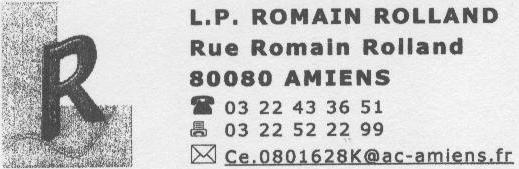 Rapport d’inaptitude Partielle en EPSL’élève : _______________________________________________ de la classe de : ___________________ ,pour l’année scolaire s’achevant : a été déclaré inapte durant le 1er , le 2ème , le 3ème cycle d’activité ainsi que pendant les dates de 	CCF et de rattrapage associées. a été déclaré inapte durant les dates de CCF et de rattrapage associées.Au regard de ce(ces) fait(s), cet(te) élève est donc dispensé(e) en EPS, noté mention DI , au Au CCF n°1. Au CCF n°2. Au CCF n°3.pour l’examen du :_________Le coordonnateur EPS                                                        Le Chef d’Etablissement.